							      Opoczno, 21 czerwca 2022 r.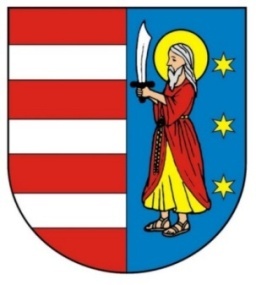 Zapraszamy mieszkańców powiatu opoczyńskiego do wzięcia udziału w konkursach: plastycznym i fotograficznym organizowanych w ramach VIII edycji Powiatowych Obchodów Międzynarodowego Dnia Ochrony Zabytków 2022. Do organizacji tegorocznych obchodów włączyli się przedstawiciele Młodzieżowej Rady Powiatu Opoczyńskiego, którzy przygotowali dla uczniów szkół ponadpodstawowych Konkurs Wiedzy O Powiecie Opoczyńskim. Celem konkursów jest propagowanie interesujących miejsc historycznych, oryginalnych i pięknych obiektów zabytkowych, ciekawych ludzi wpisujących się w nasze dziedzictwo oraz upowszechnianie wiedzy o naszym pięknym regionie opoczyńskim. Zbliża się tak długo wyczekiwany czas wakacji i odpoczynku. Będzie więc wspaniała okazja do zwiedzania i odkrywania ciekawych, bogatych pod względem historycznym zakątków powiatu opoczyńskiego. Swoje wakacyjne  wspomnienia i ciekawe odkrycia uwiecznijcie na zdjęciu, czy też na bloku rysunkowym i przyślijcie na konkurs!!!Serdecznie zapraszamy do udziału w:Konkursie Plastycznym „Pamiątki dziedzictwa”,Konkursie Fotograficznym „Co pozostało z tamtych lat”,Konkursie Wiedzy O Powiecie OpoczyńskimOgłoszenie wyników i rozdanie nagród nastąpi podczas VIII Powiatowych Obchodów Międzynarodowego Dnia Ochrony Zabytków w dn. 30 września 2022 r. o godz. 9.00  w sali konferencyjnej Starostwa Powiatowego w Opocznie.                                                                                                  MARCIN BARANOWSKI Starosta Opoczyński